FOTODOKUMENTACIJA - BENKOVAC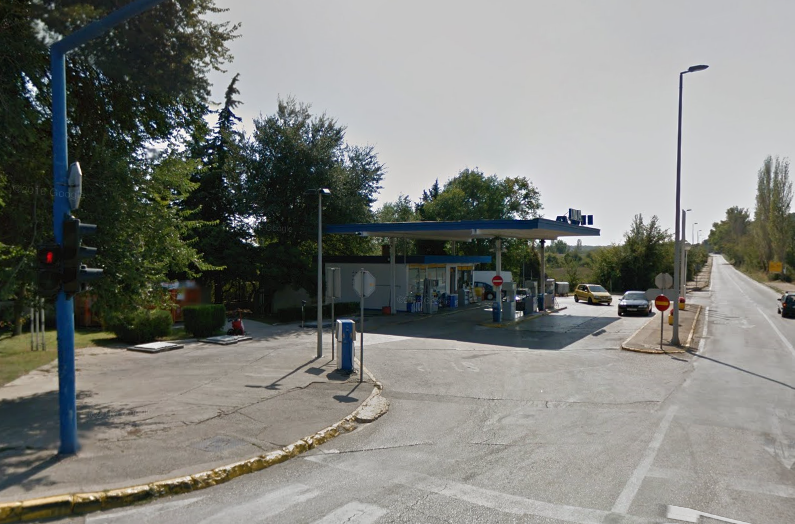 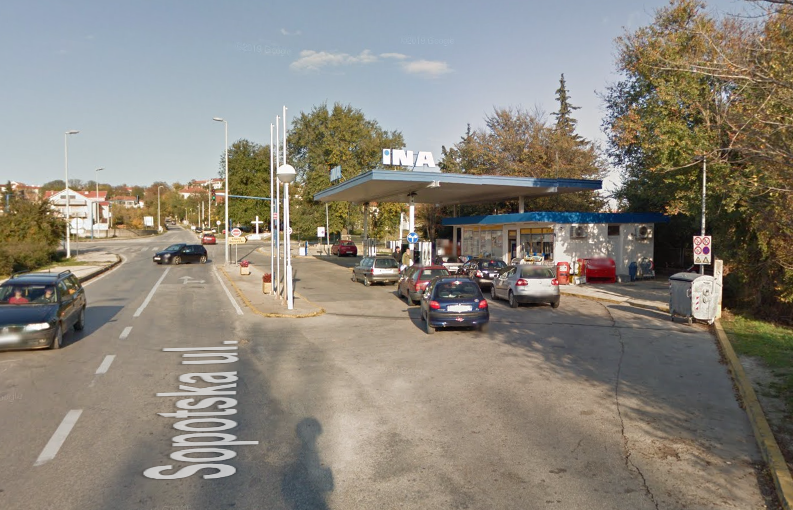 